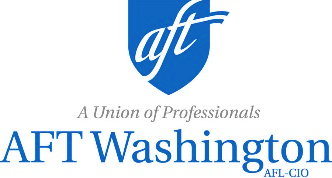 Local 8045R Annual MeetingMay 21, 202110 - 11:30 AMTo be held virtuallyTENTATIVE AgendaMeeting Called to OrderIntroductionsQuorumApproval of AgendaAppointmentsMinutes Review Committee2020 MinutesResolutions/Bylaws AmendmentsReportsPresidentTreasurerOther OfficersNominations & Elections CommitteeNew BusinessRetiree Chapter Officer ElectionsCall for nominationsCandidate introductionsVoteAdopt slateSocial Security Works ReportThe Next Two YearsOpen discussion by all on what members would like to see such as relevant workshops, speakers, handouts, organizing, local contact for future Retirees Committee formation.Adjournment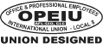 